		Covid-19 salgını tedbirleri doğrultusunda öğrencilerimizin ve tüm personelimizin sağlığının korunması ve salgının yayılımının azaltılması amacıyla çay ocağı müştemilat ortadan kalkıncaya kadar kapatılmıştır. Orhan DURANOkul Müdürü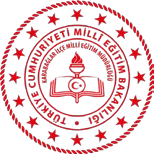 OSMANGAZİ İLKOKULU ÇAY OCAĞIDoküman NoOSMANGAZİ İLKOKULU ÇAY OCAĞIYayım TarihiOSMANGAZİ İLKOKULU ÇAY OCAĞIRevizyon No00OSMANGAZİ İLKOKULU ÇAY OCAĞIRevizyon Tarihi21 /09 /2020OSMANGAZİ İLKOKULU ÇAY OCAĞISayfa No1/1